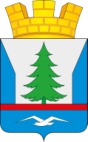 ПОСТАНОВЛЕНИЕАДМИНИСТРАСТРАЦИИ ГОРОДСКОГО ПОСЕЛЕНИЯЗЕЛЕНОБОРСКИЙ КАНДАЛАКШСКОГО РАЙОНАот «15» мая  2018 г.                                                                                              № 132Об утверждении порядка выявления, пресечения самовольного строительства и принятия мер по сносу самовольных построек на территории городского поселения Зеленоборский.             В соответствии с Градостроительным кодексом РФ, Гражданским кодексом РФ, Земельным кодексом РФ, Федеральным законом от 06. 10. 2003 г. № 131-ФЗ «Об общих принципах организации местного самоуправления в Российской Федерации», Постановляю:            1.Утвердить порядок выявления, пресечения самовольного строительства и принятия мер по сносу самовольных построек на территории городского поселения Зеленоборский.            2. Утвердить Положение о комиссии по вопросам самовольного строительства на территории городского поселения Зеленоборский.            2.1. Состав комиссии (приложение № 1).            3. Установить, что должностные лица органов местного самоуправления городского поселения Зеленоборский, их структурных подразделений, должностные лица, осуществляющие функции по осуществлению муниципального контроля, а также должностные лица осуществляющие осмотр объектов, в отношении которых подано заявление о выдаче разрешения на ввод такого объекта в эксплуатацию в случае выявления признаков самовольного строительства (реконструкции) объекта обязаны направлять такую информацию в администрацию городского поселения Зеленоборский с приложением документов и материалов, обосновывающих выводы о наличии в отношении объекта или на земельном участке признаков самовольного строительства.                 4. Настоящее постановление опубликовать в СМИ и разместить на официальном сайте городского поселения Зеленоборский Кандалакшского района.            5. Контроль за исполнением настоящего постановления оставляю за собой.И. о. главы администрации                                                                               Шеховцова Л. П.